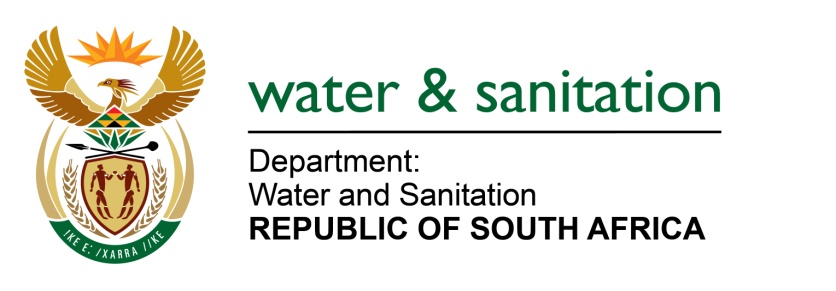 NATIONAL ASSEMBLY FOR WRITTEN REPLYQUESTION NO 4533DATE OF PUBLICATION IN INTERNAL QUESTION PAPER: 25 NOVEMBER 2022(INTERNAL QUESTION PAPER NO. 50)4533.	Mr K P Sithole (IFP) to ask the Minister of Water and Sanitation: Whether his department has any alternative plans put in place to provide (a) rural households and (b) persons with disabilities living in rural areas in KwaZulu-Natal with bulk water supply; if not, why not; if so, what are the details of the alternative plans?										NW5662E---00O00---MINISTER OF WATER AND SANITATION The Department of Water and Sanitation is funding various bulk water supply projects which benefit rural househols as well as persons with disabilities in KwaZulu-Natal. The following are the projects which are being implemented in the various municipal areas:Project nameMunicipalityEstimated project costNo. of beneficiariesOverall progressNongoma BWSZululand DMR822 m153 236100%Greytown BWSuMzinyathi DMR523.4 m27 82492%Driefontein BWSuThukela DMR536.2 m204 30699%Ngcebo BWSiLembe DMR1 096.7 m585 900100%Greater Bulwer BWSHarry Gwala DMR339.6 m113 25680%Maphumulo BWSiLembe DMR649.9 m112 32076%Mandlakazi BWS Phases 5&6Zululand DMR2 988.0 m279 29761%Middledrift BWSKing Cetshwayo DMR290.9 m177 57654%Greater Mthonjaneni BWSKing Cetshwayo DMR2 025.5 m99 61265%Greater Mpofana BWSUMgungundlovu DMR954.9 m181 59087%uMshwathi BWSuMgungundlovu DM & iLembe DMR2 308.7 m362 68250%